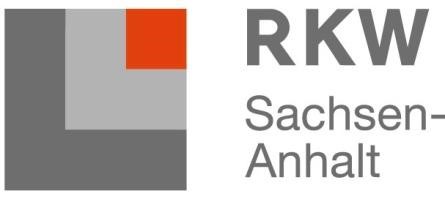 RKW Sachsen-Anhalt Rationalisierungs- und Innovationszentrum der Deutschen Wirtschaft e.V. Denkfabrik im Wissenschaftshafen Werner-Heisenberg-Straße 1 39106 Magdeburg Beitrittserklärung Hiermit trete(n) ich/wir mit Wirkung vom: ................................................ dem RKW Sachsen-Anhalt Rationalisierungs- und Innovationszentrum der Deutschen Wirtschaft e.V. als Mitglied bei. Die Satzung des RKW Sachsen-Anhalt e.V. erkenne(n) ich/wir als Grundlage der Mitgliedschaft an. Zur Aufnahme als Mitglied muss die Zustimmung des RKW-Vorstandes erfolgen. Mein/unser Jahresbeitrag richtet sich entsprechend der RKW-Beitragsstaffel (siehe Anlage) nach meinem/unserem Bruttoumsatz des Vorjahres: Der fällige Beitrag wird entsprechend der Beitragsordnung auf das nachfolgende Konto des RKW Sachsen-Anhalt e.V. überwiesen:IBAN DE71 8107 0024 0111 9858 00BIC DEUTDEDBMAG Deutsche Bank Magdeburg.Bei Eintritt im Laufe eines Kalenderjahres wird der Beitrag anteilig berechnet. Die Geschäfte des RKW Sachsen-Anhalt e.V. sind nicht auf Gewinnerzielung gerichtet, sondern gemeinnütziger Art. Alle Zuwendungen an den RKW Sachsen-Anhalt e.V., auch die Mitgliedsbeiträge, sind daher steuerbegünstigt. Firma ..……………………………………………….................................................................................... Straße/Postfach: ....................................................................................................................................... PLZ/Ort: ..................................................................................................................................................... Aufgaben und Ziele des RKW: Kompetenter Ansprechpartner in den Themen Fachkräftesicherung, Innovation und GründungAktives Teilen unseres Wissens und unserer Kompetenzen mit den MarktpartnernTransparente und unabhängige Unterstützung von Unternehmen, Organisationen und Behörden in Fragen der RationalisierungPartner, Förderer und Dienstleister der Wirtschaft und Vermittler zwischen den Potenzialen des Marktes und den UnterstützungsangebotenMaßnahmen des RKW: Enge Zusammenarbeit mit Firmen, Kammern, Fachverbänden und wissenschaftlichen InstitutenDurchführung von Betriebsberatungen und überbetrieblichen Modellprojekten, die in der Wirtschaft innovative Impulse setzenVeranstaltung von Vorträgen, Tagungen, Lehrgängen und Arbeitskreisen Veranstaltung von überbetrieblichen und innerbetrieblichen Weiterbildungsseminaren zur Unterstützung unserer Partner bei einem unabhängigen und branchenoffenen Wissenserwerb und -transferAktives Netzwerkmanagement, um Wissen auszutauschen und Technologietransfer zu ermöglichenMitglieder des RKW e.V.: Mitglied des RKW e.V. kann jede natürliche oder juristische Person oder Personenvereinigung werden, die bereit ist, dessen Ziele und Aufgaben nach Kräften zu fördern. Bundesweit sind rund 2.000 Firmen, Einzelpersonen und Institutionen Mitglied im RKW e.V. Beitragsordnung (Anlage) Hinweise zum Datenschutz finden Sie unter www.rkw-sachsenanhalt.de/datenschutz/Bruttoumsatz in EUR: .....................................Kalenderjahr: …………….Beitrag in EUR:           .....................................Ansprechpartner/in: ...............................................Geb.-datum*: ............................................................Branche: ................................................................Beschäftigte: ...........................................................E-Mail: ...................................................................Web: .......................................................................Tel.: .......................................................................Fax: ........................................................................Datum: .................................................................Unterschrift: ……………………………………………